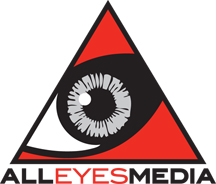 FOR IMMEDIATE RELEASE	JULY 2023HISS GOLDEN MESSENGER RELEASE NEW TRACK “SHINBONE”FROM HIGHLY ANTICIPATED NEW ALBUM JUMP FOR JOY OUT AUGUST 25th ON MERGE RECORDS  LISTEN TO THE INSPIRING NEW TRACK HERE“There is just something about Hiss Golden Messenger’s music that makes it feel like a golden-hued summer day even when it’s not” – The New York TimesNashville, TN – Grammy-nominated band Hiss Golden Messenger release the brand-new track “Shinbone” from their upcoming new album Jump for Joy (out August 25th via Merge Records).“Shinbone” is about taking chances to move forward, especially if what you have been doing prior has not had a positive result. As Hiss Golden Messenger bandleader, singer and songwriter M.C. Taylor explains, “I wrote this tune after abruptly coming out of a prolonged depression. As anyone that struggles with depression knows, sometimes you just snap out of it for no reason that you can discern. This song contains what I think may be one of the mission statements of Jump for Joy, namely: If you take the big gamble and lose it all, can you survive with whatever's left? That's the question a lot of us are asking ourselves.” Listen to the inspiring track HERE.Jump for Joy is the most optimistic and groove-filled album in the Hiss Golden Messenger canon. Musically, lyrically, and conceptually, the songs form a cohesive and autobiographical narrative. Taylor created a character to represent himself through the various experiences he has had through his life in music, from the very beginning to the present day. There is a joyful ambience that permeates the record and offers a sense of freedom in the music. Taylor and fellow musicians Chris Boerner (guitar), Alex Bingham (bass), Nick Falk (drums) and Sam Fribush (keys) have never sounded better. Jump for Joy was produced by M.C. Taylor.Hiss Golden Messenger recently announced an extensive fall tour of North America in support of Jump for Joy. See a full list of dates below. Jump for Joy is the follow-up to 2021’s critically acclaimed release Quietly Blowing It, which received 4-star reviews in Rolling Stone and American Songwriter along with positive coverage in The New York Times, Associated Press, Relix and more (See Highlights). Taylor was featured on NPR Weekend Edition and the band appeared on CBS Saturday Morning. Hiss Golden Messenger’s 2019 album Terms of Surrender received a Grammy nomination for Best Americana Album.Stream “Shinbone” at you preferred service HERE.Jump for Joy is available for pre-order HERE.For more information about Hiss Golden Messenger, please contact Jim Flammia jim@alleyesmedia.com or Brittany Kellam brittany@alleyesmedia.comat All Eyes MediaHISS GOLDEN MESSENGER TOUR DATESJuly 21  –  Waldoboro, ME  –  Waldo Theatre (M.C. Taylor Solo)July 22  –  Portland, ME – One Longfellow Square (M.C. Taylor Solo) [SOLD OUT]July 23  –  Portland, ME – One Longfellow Square (M.C. Taylor Solo) [SOLD OUT]August 5 – Kaslo Bay Park, BC – Kaslo Jazz Etc. FestAugust 30 – Portsmouth, NH  – Prescott Park Arts FestivalSeptember 15 – Saxapahaw, NC – Haw River Ballroom
September 16 – Saxapahaw, NC – Haw River Ballroom+
September 17 – Saxapahaw, NC – Haw River Ballroom
October 19 – Richmond, VA – Richmond Music Hall at Capital Ale House*October 20 – Washington, D.C. – 9:30 Club*
October 21 – New York, NY – Webster Hall*
October 22 – Ardmore, PA – Ardmore Music Hall*
October 25 – Cambridge, MA – The Sinclair*
October 26 – Cambridge, MA – The Sinclair*
October 27 – Holyoke, MA – Race Street Live*
October 28 – Montreal, QC – Bar Le Ritz PDB*
October 29 – Toronto, ON – Phoenix Concert Theatre*
November 1 – Detroit, MI – El Club*
November 2 – Milwaukee, WI – Turner Hall Ballroom*
November 3 – Minneapolis, MN – Fine Line*
November 4 – Chicago, IL – Metro*
November 5 – Indianapolis, IN – HI-FI Indy*
November 7 – Birmingham, AL – Saturn#
November 9 – Nashville, TN – Brooklyn Bowl#
November 10 – Atlanta, GA – Terminal West#
November 11 – Asheville, NC – The Orange Peel#
November 28 – Austin, TX – Antone’s Nightclub#
November 29 – Austin, TX – Antone’s Nightclub#
November 30 – Oklahoma City, OK – Beer City Music Hall#
December 1 – Omaha, NE – The Waiting Room#
December 2 – Denver, CO – Ogden Theatre#
December 4 – Salt Lake City, UT – The Commonwealth Room#
December 5 – Boise, ID – Knitting Factory#
December 7 – Vancouver, BC – Rickshaw Theatre^
December 8 – Seattle, WA – Neptune Theatre^
December 9 – Portland, OR – Revolution Hall^
December 10 – Eugene, OR – W.O.W. Hall^
December 11 – Sacramento, CA – Harlow’s^
December 13 – Petaluma, CA – Mystic Theatre^
December 14 – San Francisco, CA – The Fillmore^
December 15 – Los Angeles, CA – Troubadour^
December 16 – Los Angeles, CA – Lodge Room^
December 30 – Charleston, SC – Charleston Pour House
December 31 – Charleston, SC – Charleston Pour HouseMarch 1–8, 2024 – Miami, FL – Cayamo Cruise
+ with special guest William Tyler & The Impossible Truth
* with special guest Sylvie
# with special guest Adeem The Artist
^ with special guest The Lostines
